Конспект НОД по рисованию в подготовительной группе «Чашка для Федоры».Цель: научить ребенка рисовать чашку, соблюдая пропорции.Задачи:- активизировать словарь детей по теме «Посуда»;- закрепить употребление существительных в уменьшительно-ласкательной форме;- развивать технические навыки - умело пользоваться кистью (рисовать кончиком кисти, держа ее в вертикальном направлении, всей кистью, свободно двигать в разных направлениях).Ход НОД:Родитель: - Послушай внимательно, я прочитаю тебе отрывок из одной сказки (Родитель читает отрывок из сказки К.И.Чуковского «Федорино горе»).Вот и чайник за кофейником бежит,Тараторит, тараторит, дребезжит…..А за ними блюдца, блюдца –Дзынь-ля-ля! Дзынь-ля-ля!Вдоль по улице несутся-Дзынь-ля-ля! Дзынь-ля-ляНа стаканы –дзынь!- натыкаются.И стаканы-дзынь!-разбиваются.И бежит, бренчит, стучит сковорода:«Вы куда? куда? куда? куда? куда?»              А за нею вилки,Рюмки, да бутылки,    Чашки да ложки        Скачут по дорожке.                       Родитель: - Ты узнал эту сказку? Как она называется? («Федорино горе»)- А кто написал эту сказку? (К.И. Чуковский)Родитель: – Почему от Федоры убежала посуда? (Она её не мыла, била и т.д.)- Почему посуда решила вернуться к Федоре? (Посуда пожалела Федору, простила и т.д.)Родитель: - А сейчас, давай встанем свободно и разомнемся.Проводится физминутка «Посуда».Вот большой блестящий чайник.Очень важный, как начальник. (надули животик: одна рука на поясе, другая изогнутая,                                                         как носик)Вот фарфоровые чашки,Очень хрупкие бедняжки. (присели, одна рука на поясе)Вот фарфоровые блюдца, Только стукни – разобьются. (кружатся, рисуя руками круг)Вот серебряные ложки, Голова на тонкой ножке. (потянулись, руками сомкнули над головой)Вот пластмассовый поднос –Он посуду нам принес. (вытянули, согнутые в локтях руки ладошками вверх).Родитель: - А теперь давай поиграем, я буду называть посуду, а ты будете называть ее ласково. (Д/И «Назови ласково»). Сковорода - … (сковородочка)Тарелка - … (тарелочка)Стакан - … (стаканчик)Чашка - … (чашечка)Поднос - … (подносик)Половник - … (половничек)Солонка - … (солоночка)Маслёнка - … (маслёночка)Родитель: - Молодец, а теперь отгадай загадку и узнаешь, что мы сегодня будем учиться рисовать: Без меня еще ни дняТы не пил чаек.Дядя Чайник льет в меняЖгучий кипяток.Много и другой работыУ меня бывает.В садике в меня компотыНяня наливает. (Чашка) - Ты, помнишь, что у Федоры много посуды разбилось. Давай поможем ей и нарисуем для неё новую чашечку.Рассматривание чашки.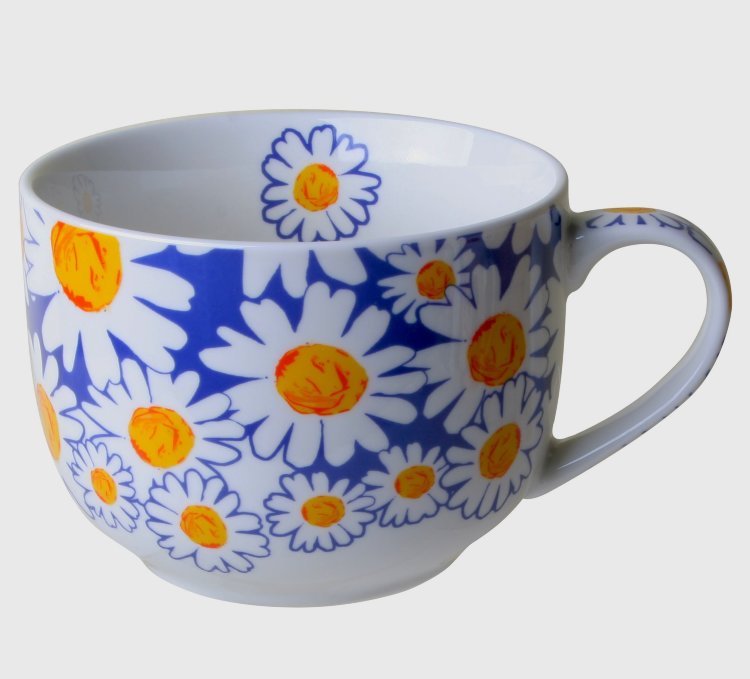 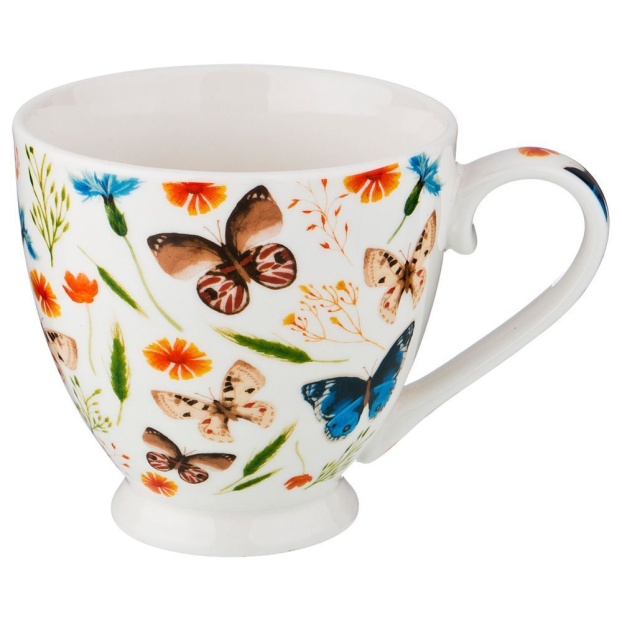 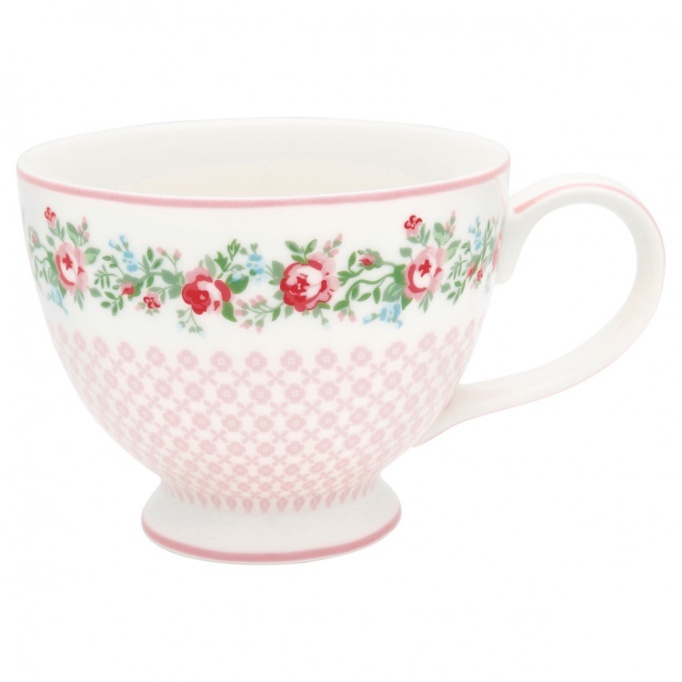 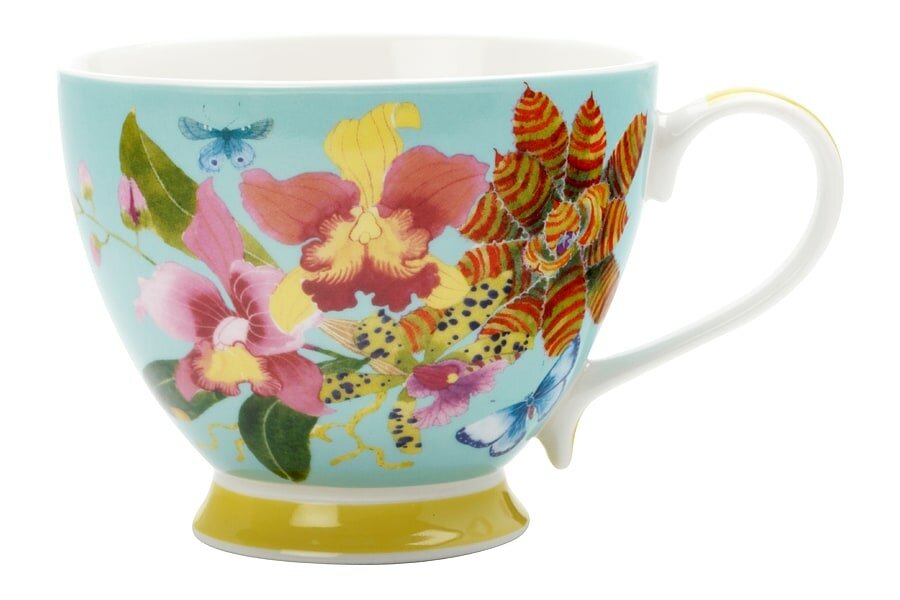 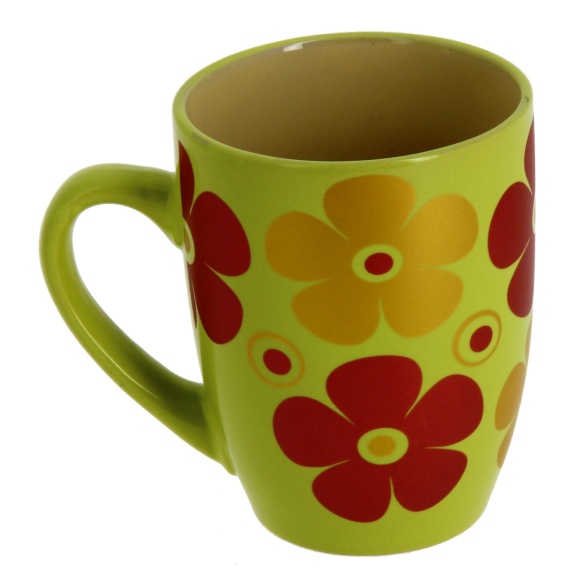 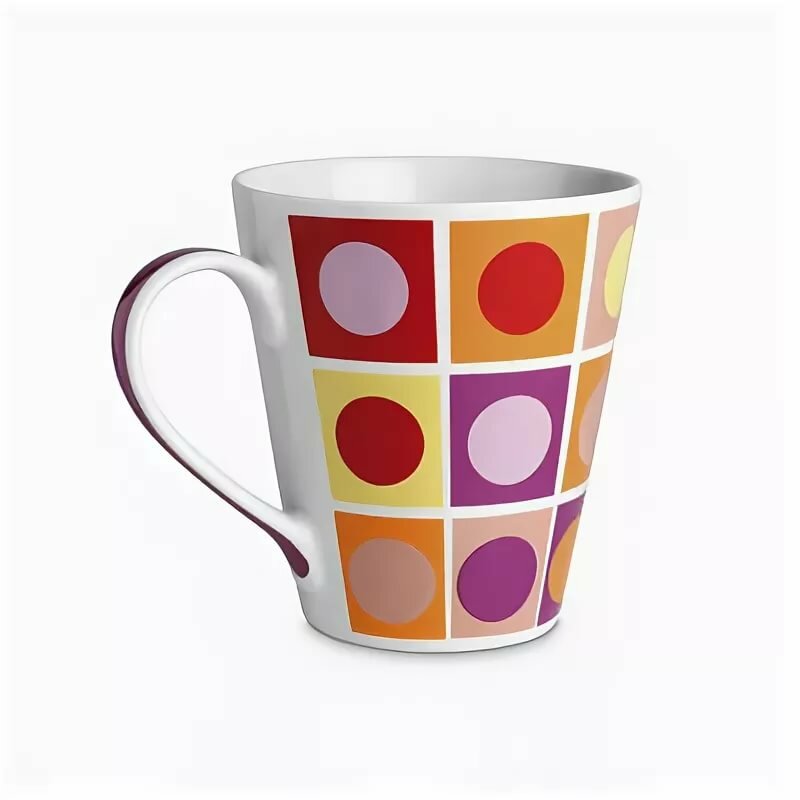 Рисование чашки ребенком. Для начала нужно провести вертикальную линию и две горизонтальных. Одной из них мы разметим область донышка чашки, а второй – ее верхнюю часть.Нужно обозначить края донышка и верхней части чашки. Они должны быть равными по две стороны. Затем – рисуем овалы. Обратите внимание: нижний овал раскрыт шире, чем верхний, а их уголки должны быть не острыми, а плавно-закругленными.
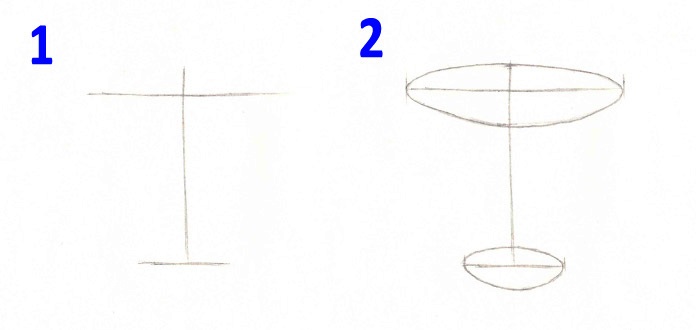 Рисуем стенки чашки и внизу дорисовываем донышко. Сбоку рисуем изящную ручку.Делаем ручку толще и вытираем все вспомогательные линии.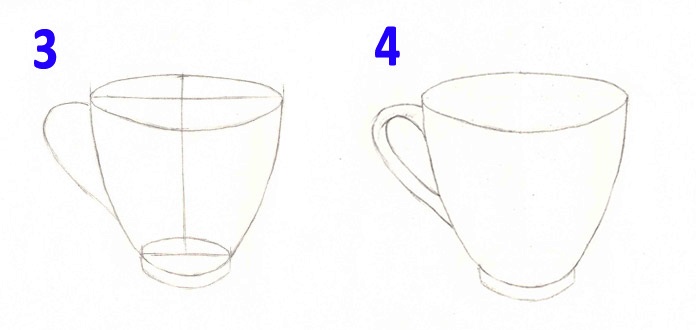 Осталось только раскрасить нашу чашку. (Самостоятельно выполняют задание).